ПРОЕКТ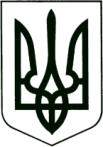 ЗАСТАВНІВСЬКА МІСЬКА РАДАЧЕРНІВЕЦЬКОГО РАЙОНУ ЧЕРНІВЕЦЬКОЇ ОБЛАСТІРІШЕННЯ ___________сесії Заставнівської міської ради ________скликанняПро встановлення показників для віднесення до груп за оплатою праці керівних працівників клубних закладів, органом управління яких є Заставнівська міська радаВідповідно до постанови Кабінету Міністрів України від 30.08.2002 № 1298 «Про оплату праці працівників на основі Єдиної тарифної сітки розрядів і коефіцієнтів з оплати праці працівників установ, закладів та організацій окремих галузей бюджетної сфери» (із змінами), наказу Міністерства культури і туризму України від 18.10.2005 № 745 «Про впорядкування умов оплати праці працівників культури на основі Єдиної тарифної сітки» (із змінами), керуючись Ст.25, Ст.26, СТ.59 Закону України «Про місцеве самоврядування в Україні», з метою упорядкування умов оплати праці керівних працівників клубних закладів, Заставнівської міської ради, міська рада ВИРІШИЛА:1. Встановити показники для віднесення до груп за оплатою праці керівних працівників клубних закладів, органом управління яких є Заставнівська міська рада, згідно з додатком 1 до цього рішення.2. Віднести клубні заклади, з ?01.02.2024? органом управління яких є Заставнівська міська рада, до відповідних груп за оплатою праці керівних працівників згідно з додатком 2 до цього рішення.3. Відділу освіти, культури, молоді та спорту Заставнівської міської ради, за результатами роботи клубних закладів за минулий рік, відповідно до статистичної та фінансової звітності, щорічно проводити підтвердження, підвищення або пониження груп за оплатою праці керівних працівників клубних закладів, Заставнівської міської ради.4. Контроль за виконанням цього рішення покласти на постійну комісію міської ради з питань освіти, молоді, культури, спорту, охорони здоров`я, соціального захисту населення, (голова комісії – Барабащук В.В.) та постійну комісію міської ради з питань бюджету та фінансів, соціально-економічного розвитку, підприємництва, інвестицій, співробітництва територіальних громад та міжнародного партнерства (голова комісії – Пацарнюк Л.В.).Міський голова							            Василь РАДИШДодаток 1до рішення________сесії Заставнівської міської ради____скликання від «___»______2024 року №___ПОКАЗНИКИдля віднесення до груп за оплатою праці керівних працівниківклубних закладівСекретар міської ради	              Руслан ЛЕВАНІНДодаток 1до рішення________сесії Заставнівської міської ради____скликання від «___»______2024 року №___Віднесення клубних закладів,  органом управління яких є Заставнівська міська рада, до груп за оплатою праці керівних працівників * Посадові оклади керівників клубних закладів з обсягом роботи нижче показників IV групи установлюються на 10 відсотків нижче від посадових окладів, передбачених для аналогічних працівників закладів IV групи.Секретар міської ради	             Руслан ЛЕВАНІН«___» ______2024 року     № ____ПоказникиГрупи за оплатою праціГрупи за оплатою праціГрупи за оплатою праціГрупи за оплатою праціПоказникиІІІІІІІVКількість діючих протягом року клубних угрупувань16 і більше10-155-92-4Кількість об'єктів дозвілля№ з/пНазва закладуГрупа за оплатою праці керівних працівників1КЗ «Палац культури та мистецтв» група2БК с. Малий Кучурів група3Клуб с. Вербівці група4 група